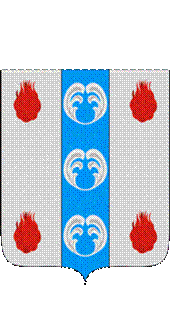 Российская ФедерацияНовгородская областьДУМА ПОДДОРСКОГО МУНИЦИПАЛЬНОГО РАЙОНАР Е Ш Е Н И Еот 28.06.2023 № 214с.ПоддорьеНа основании Положения о присвоении звания «Почётный гражданин Поддорского муниципального района», утверждённого решением Думы Поддорского муниципального района от 21.02.2012 № 501	Дума Поддорского муниципального районаРЕШИЛА:присвоить звание «Почётный гражданин Поддорского муниципального района» Иовлевой Нине Васильевне, за многолетний добросовестный труд и активную общественную деятельность.Главамуниципального района                                                           Е.В.ПанинаПредседатель ДумыПоддорского муниципального района                                 Т.Н.КрутоваО присвоении звания «Почётный гражданин Поддорского муниципального района»